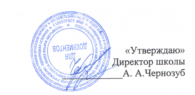 МБОУ «Однолуцкая ООШ имениГероя Советского Союза И. И. Аверьянова»Меню на 09.02.2021 г. для обучающихся 1-4 классов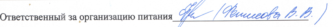 Наименование приёма пищи Наименование блюдаМасса порции(обязательно)Калорийность порции(обязательно)ЦенаЗавтракКаша овсяная молчная1502147,54Чай с сахаром200611.53Хлеб пшеничный с маслом20/51236.37Печенье 10012010.81Обед Салат из св. капусты1001361,33Суп картофельный250103,21,14Картофельное пюре1802985.78Рыба тушенная в том. соусе с овощами 14014314.78Компот из с/ф 200932,16Хлеб ржаной 50871,93Хлеб пшеничный40464,00ИТОГО:57,37